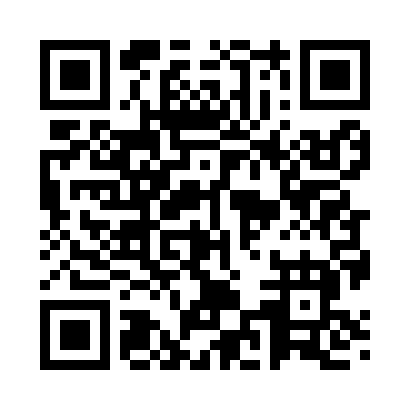 Prayer times for Tamaron, Louisiana, USAMon 1 Jul 2024 - Wed 31 Jul 2024High Latitude Method: Angle Based RulePrayer Calculation Method: Islamic Society of North AmericaAsar Calculation Method: ShafiPrayer times provided by https://www.salahtimes.comDateDayFajrSunriseDhuhrAsrMaghribIsha1Mon4:446:021:044:408:059:232Tue4:456:031:044:408:059:233Wed4:456:031:044:408:059:234Thu4:466:041:044:408:059:235Fri4:476:041:054:408:059:226Sat4:476:051:054:418:059:227Sun4:486:051:054:418:059:228Mon4:486:061:054:418:049:229Tue4:496:061:054:418:049:2110Wed4:506:071:054:418:049:2111Thu4:506:071:054:428:049:2012Fri4:516:081:064:428:039:2013Sat4:526:081:064:428:039:1914Sun4:526:091:064:428:039:1915Mon4:536:091:064:428:029:1816Tue4:546:101:064:428:029:1817Wed4:546:101:064:438:029:1718Thu4:556:111:064:438:019:1719Fri4:566:111:064:438:019:1620Sat4:576:121:064:438:009:1521Sun4:576:131:064:438:009:1522Mon4:586:131:064:437:599:1423Tue4:596:141:064:437:599:1324Wed5:006:141:064:437:589:1325Thu5:016:151:064:437:579:1226Fri5:016:161:064:437:579:1127Sat5:026:161:064:437:569:1028Sun5:036:171:064:437:569:0929Mon5:046:171:064:437:559:0830Tue5:046:181:064:437:549:0831Wed5:056:191:064:437:539:07